DOCUMENTO METODOLÓGICOSíntesis de Resultados, 2021Estadísticas Policiales y JudicialesPresentaciónChile dispone de una codificación común de delitos en materia penal, adoptada por todas las instituciones relacionadas a la Seguridad pública y la justicia denominada “Nomenclatura asociada a la codificación de delitos del Sistema judicial-penal chileno” (NNP). La NNP es de carácter dinámico ya que es modificada anualmente por la mesa de trabajo de codificación penal según cambios en la legislación del país y necesidades estadísticas de las instituciones participantes. Esta instancia de coordinación es liderada por la Corporación Administrativa del Poder Judicial y el Instituto Nacional de Estadística (INE) participa desde el año 2016.Siguiendo el enfoque sistémico propuesto por el Marco de Referencia para los sistemas estadísticos de seguridad y justicia penal en América Latina y el Caribe, la Síntesis de Resultados 2021 de Estadísticas Policiales y Judiciales se construyó a partir de los datos de las distintas instituciones que forman parte del proceso judicial agrupados según el criterio de la Clasificación Internacional de Delitos con Fines Estadísticos (ICCS). La codificación de los agrupadores de delitos se realizó con base a los delitos vigentes para el 2021 del NNP. ObjetivosPresentar una selección de delitos priorizados del proceso de justicia penal, agrupados según la Clasificación Internacional de Delitos con Fines Estadísticos (ICCS) y organizados bajo el enfoque sistémico (MR_SESYJP).  ¿Por qué una síntesis basada en lineamientos internacionales?A partir de la implementación de un marco interpretativo, los estándares estadísticos internacionales en materia de delincuencia y justicia penal contribuyen en la transformación de los registros administrativos generados en el proceso judicial, que tienen un origen administrativo y jurídico, en información estadística, de carácter analítico, lo que permite la comparabilidad internacional de los resultados.  CLASIFICADOR INTERNACIONAL DE DELITOS CON FINES ESTADÍSTICOS (ICCS)- UNODC, 2015Es una propuesta de la Oficina de las Naciones Unidas contra la droga y el delito (UNODC), publicada en el año 2015 para la categorización homologada de delitos, mediante once agrupacionesen donde los criterios de la conformación son las siguientes: a) ámbito normativo relacionados con el acto o hecho; b) objetivo del acto o hecho; c) gravedad del acto o hecho y d) medio utilizado en la comisión del acto o hecho. Por tanto, la pérdida del bien jurídico y los mecanismos por los cuales se produce, es operacionalizada mediante estas agrupaciones, que, a su vez contienen subcategorías, que permiten diferenciar y ordenar los delitos. Además, sugiere desagregaciones tanto para el hecho delictual, como para los participantes en ellos y sus respectivas variables de caracterización, de manera de entregar toda la información posible sobre las tendencias delictuales en cada país. En el presente documento, se explica el detalle de la correspondencia entre el ICCS publicado por UNODC el año 2015; respecto de los delitos priorizados de la NNP.El ICCS cuenta con 11 agrupaciones en el nivel 1, las que se desagregan en dos niveles más específicos.              Fuente: ICCS, 2015.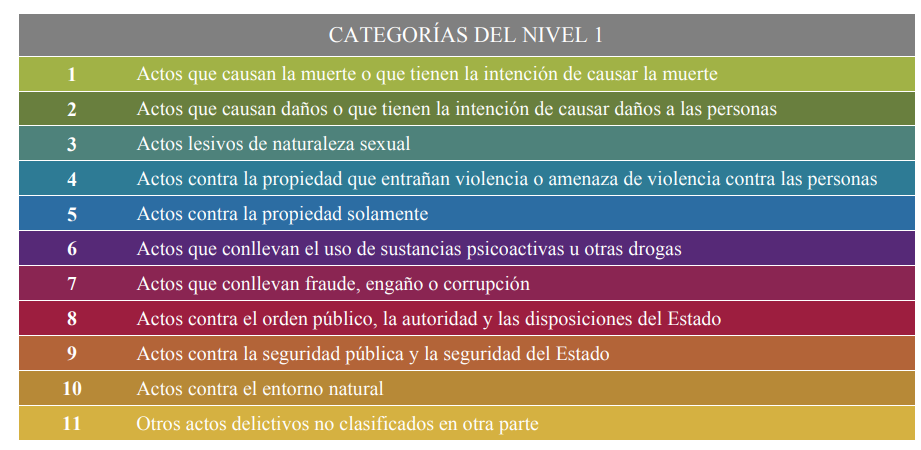 La Síntesis de Resultados de Seguridad y Justicia Penal 2021 corresponde al primer intento de adaptación de la ICCS a la realidad nacional. En esta primera oportunidad, se presentan resultados para los primeros siete agrupadores.De forma adicional, se incluye un octavo agrupador, elaborado a partir de información sobre Violencia Intrafamiliar, dado que el ICCS no cuenta con agrupador específico para VIF. Su inclusión es a partir de la relevancia que tiene para la ciudadanía y para las políticas públicas del país.MARCO DE REFERENCIA PARA LOS SISTEMAS ESTADÍSTICOS DE SEGURIDAD Y JUSTICIA PENAL EN AMÉRICA LATINA Y EL CARIBE (MR_SESYJP), 2022El MR_SESYJP entrega lineamientos sobre el enfoque sistémico del proceso penal y de todos los componentes necesarios para su construcción. El objetivo general del MR_SESJP es “guiar los esfuerzos nacionales dirigidos a crear información estadística sobre seguridad y justicia penal en los países de América Latina y el Caribe de manera estandarizada, con arreglo a las normas internacionales en la materia, con el propósito de mejorar las capacidades de gestión de proyectos estadísticos para medir la delincuencia y administrar los registros conexos”.Este texto incluye los siguientes componentes para el sistema estadístico seguridad y justicia penal: Estos componentes son: 1) la Seguridad Pública, que enmarca a las policías, las Fuerzas Armadas, las Academias nacionales de seguridad pública, los Ministerios de Defensa, las Secretarías de Seguridad Pública y los Consejos de Seguridad Pública; 2) Procuración de justicia, que incluye al Ministerio Público, a la Defensoría Pública y a los defensores privados; 3) Impartición de justicia, que toma en cuenta a todos los tribunales encargados de dictar sentencias y 4) Sistemas penitenciarios, que incluyen a los establecimientos de prisión preventiva, a los centros penitenciarios para reclusos ya juzgados, a los centros penitenciarios para menores, a los centros penitenciarios de máxima seguridad y a los organismos para el cumplimiento de los mecanismos alternativos.En esta primera versión de la Síntesis de Resultados de Seguridad Pública y Justicia Penal INE 2021, se incluyen algunos de ellos, y los restantes, se encuentran en proceso de obtención de la información.  En el ámbito de la Seguridad Pública, se cuenta con la información de las policías; en cuanto a la procuración de justicia, INE no cuenta actualmente con esta información; en el ámbito de impartición de justicia, se cuenta con las causas ingresadas y terminadas de los tribunales y en último lugar, en cuanto a los sistemas penitenciarios, existe información de Gendarmería (adultos) y el Servicio Nacional de Menores (jóvenes). El enfoque sistémico del proceso penal, sugerido en el MR_SESYJP, define el flujo del delito, desde el momento de la denuncia hasta la ejecución de la sentencia; en donde los registros provienen de diversas fuentes administrativas o componentes. Esto permite la caracterización de los delitos, en cada etapa del proceso propuesto, con las diversas variables.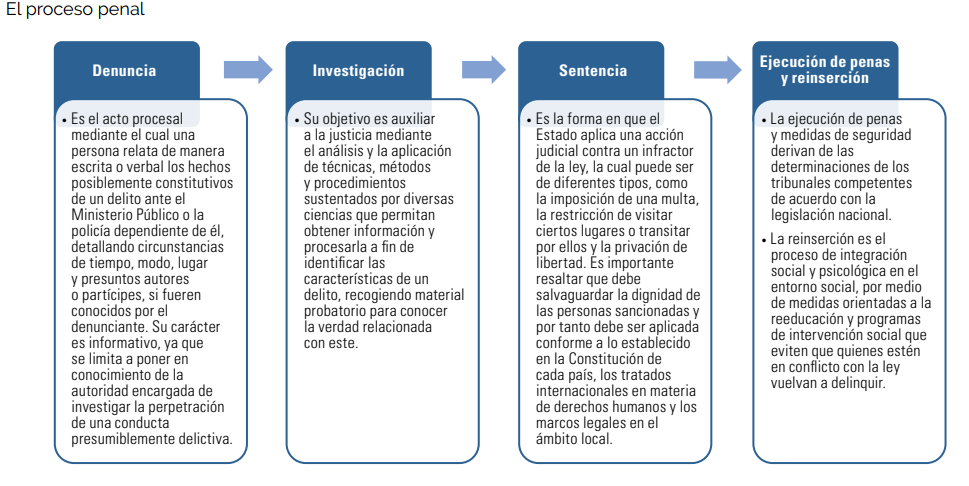 Fuente: MR_SESYJP, 2022. CEA CEPAL.Este Marco permite ordenar el flujo del registro de la ocurrencia de un delito, de manera de contar con todos los antecedentes de caracterización necesarias para comprender la situación contextual de la comisión del delito. 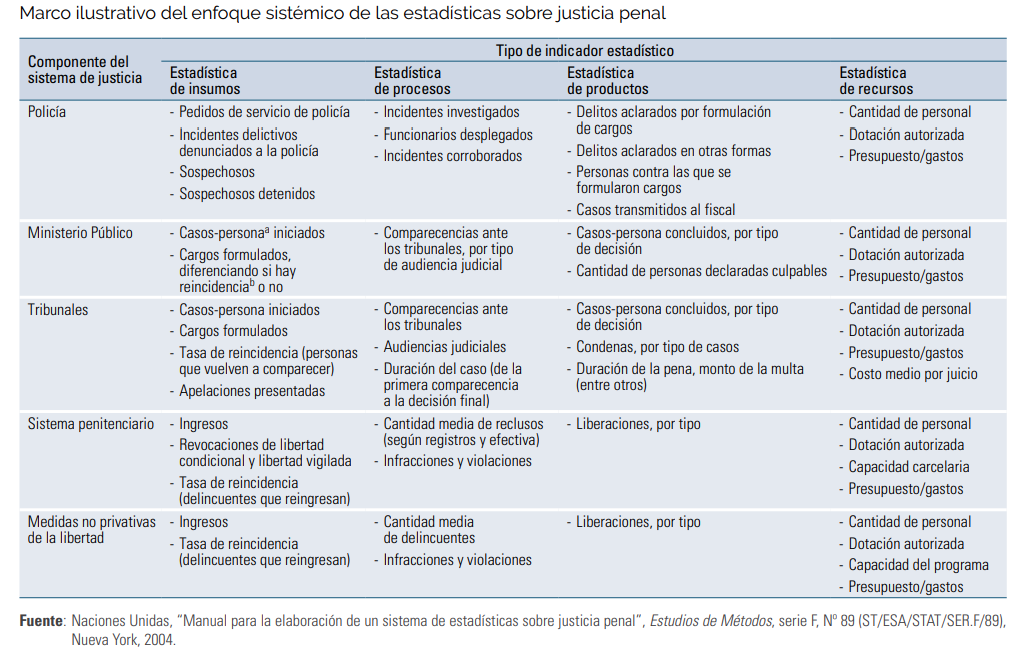 SÍNTESIS DE RESULTADOS ESTADÍSTICAS POLICIALES Y JUDICIALES 2021RESERVA METODOLÓGICA La presentación del total nacional, correspondiente a la etapa 1, son las frecuencias nacionales ordenadas según el proceso penal: denuncia, investigación-sentencia y ejecución de la sentencia, y corresponde a la totalidad de la información disponible por cada componente del proceso penal. Se presentan investigación y sentencia de manera conjunta, dado que no se cuenta actualmente con información del Ministerio Público ni de la Defensoría Penal Pública, lo que no permite, por el momento, establecer la etapa de la investigación por sí sola. Los cálculos de agrupadores basados en el ICCS, correspondientes a la etapa 2, son el resultado de los delitos priorizados uno a uno desde la Nomenclatura Nacional Penal, reclasificados a los agrupadores 1 al 7 del ICCS.Esta selección INE de agrupadores, fue basada en el ICCS (UNODC) y en el MR_SESYJP, ordenados según el enfoque sistémico del proceso penal, con el objetivo de ser un primer intento por encaminar el Sistema de Estadísticas de Seguridad y Justicia Penal en Chile. Los agrupadores presentados en la Síntesis, están basados en materias informadas por las fuentes administrativas -en competencia penal-, y clasificados según el ICCS. En cuanto a la información requerida sobre jóvenes cumpliendo sanciones y personas adultas privadas de libertad, por el momento no se cuenta con las desagregaciones requeridas, por lo tanto, no puede ser asociada a algún agrupador y se encuentra en proceso de actualización con las fuentes administrativas.Toda la información de Estadísticas Seguridad y Justicia Penal, 2021 con base a los componentes del proceso penal mencionadas, puede ser consultada en la página institucional, en el siguiente link: https://www.ine.cl/estadisticas/sociales/seguridad-publica-y-justiciaCORRESPONDENCIA NNP - ICCS – MR_SESYJPLas siguientes instituciones componen las fuentes administrativas que dan origen a la publicación de Estadísticas Policiales y Judiciales del Instituto Nacional de Estadísticas:Carabineros de ChilePolicía de Investigaciones de ChilePoder JudicialGendarmería de ChileServicio Nacional de MenoresTodas estas instituciones utilizan la Nomenclatura Nacional Penal (NNP), lo que ha permitido realizar la primera presentación de la adaptación del ICCS y el MR_SESYJP, ordenando los delitos registrados mediante una codificación única transversal. Agrupador 1: Actos que causan la muerte o tienen la intención de causar la muerteIncluye todos los delitos que causen la muerte o tengan la intención de causarla. En la Síntesis, se incluyen los siguientes 25 delitos reportados y agrupados en el NNP:Agrupador 2: Actos que causan daño o que tienen la intención de causar daño a las personasIncluye todos los delitos que causen daño o tengan la intención de causar daño a las personas. En la Síntesis, se incluyen los siguientes 59 delitos reportados y agrupados en el NNP:Agrupador 3: Actos lesivos de naturaleza sexualIncluye todos los delitos que causen daño de carácter sexual o tengan la intención de causarlo. En la Síntesis, se incluyen los siguientes 21 delitos reportados y agrupados en la NNP:Agrupador 4: Actos contra la propiedad que incluyen violencia contra las personasIncluye todos los delitos que causen daño a la propiedad, o tengan la intención de causarlo. En la Síntesis, se incluyen los siguientes 13 delitos reportados y agrupados en NNP Agrupador 5: Actos contra la propiedad solamenteIncluye todos los delitos que causen daño a la propiedad o tengan la intención de causarla. En la Síntesis, se incluyen los siguientes 16 delitos reportados y agrupados en el NNP:Agrupador 6: Actos relacionados con drogas sujetas a fiscalización u otras sustancias psicoactivas Incluye todos los delitos que conllevan el uso de sustancias sicoactivas u otras drogas. En la Síntesis, se incluyen los siguientes 16 delitos reportados y agrupados en el NNP:Agrupador 7: Actos que conllevan fraude, engaño o corrupciónIncluye todos los delitos que conlleven fraude, engaño o corrupción o tengan la intención de causarlo. En la Síntesis, se incluyen los siguientes 53 delitos reportados y agrupados en el NNP:Agrupador Especial 8: Violencia Intrafamiliar (VIF)En esta edición, se incluyen las cifras de violencia intrafamiliar reportadas en las policías y en el Poder Judicial para la construcción de parte del proceso penal. Se espera poder contribuir con este agrupador, a visibilizar los delitos registrados de violencia intrafamiliar que han sido denunciados a las policías, junto a quienes ejercen la violencia, quienes son las víctimas y al tipo de lesiones sufridas, entre otras. Finalmente, se incluyen las causas ingresadas y terminadas de violencia intrafamiliar en materia penal y familia, para caracterizar el proceso penal de investigación y sentencia a este respecto.Tabla resumen de agrupadores basados en ICCS, presentados en la Síntesis de Resultados 2021                                       Fuente: Elaboración propia, 2022.GLOSARIO SÍNTESIS DE RESULTADOS, 2021ESTADÍSTICAS DE SEGURIDAD Y JUSTICIA PENALAgrupación priorizada: clasificación de elaboración propia, construido a partir de la Nomenclatura del Sistema Judicial Penal chileno y reorganizado según el ICCS. (Elaboración propia, INE, 2022. Basada en el ICCS. https://www.unodc.org/documents/data-and-analysis/statistics/crime/ICCS/ICCS_SPANISH_2016_web.pdf )Causa: juicio o procedimiento judicial. Expediente físico o digital. (Glosario de términos Jurídicos, Poder Judicial, 2022. https://www.pjud.cl/post/documentos-descargables)Causas ingresadas: corresponde al ingreso de nuevas causas, recursos, acciones u otros asuntos en Tribunales del Poder Judicial, en un período determinado (Elaboración propia, INE 2022. Basada en el Glosario de términos jurídicos del Poder Judicial).Causas terminadas o falladas: término o fallo de causas, recursos, acciones u otros asuntos en Tribunales del Poder Judicial, independiente del año de ingreso. (Elaboración propia, INE 2022. Basada en el Glosario de términos jurídicos del Poder Judicial).Clasificador Internacional de Delitos con Fines Estadísticos: es una clasificación de delitos internacional publicada por UNODC el año 2015, basada en conceptos, definiciones y principios convenidos internacionalmente con el fin de mejorar la coherencia y comparabilidad internacional de las estadísticas sobre el delito, además de mejorar la capacidad de análisis y comprensión del fenómeno delictual (ICCS, 2015. https://www.unodc.org/documents/data-and-analysis/statistics/crime/ICCS/ICCS_SPANISH_2016_web.pdf) Nomenclatura Nacional de Clasificación: es la codificación de los delitos del Sistema Judicial Penal chileno. Su definición es coordinada anualmente por la Corporación Administrativa del Poder Judicial en conjunto con otras instituciones del ámbito de la Seguridad Pública y Justicia. (Elaboración propia, INE, 2022. Basada en la Mesa de Codificación Penal, 2021)Código Penal: cuerpo jurídico que norma actualmente los delitos y su punición, bajo una serie de normas que fueron acordadas en 1874 y que comenzaron a regir en 1875. Posee 544 artículos que se distribuyen en tres libros. (Código Penal chileno, Biblioteca del Congreso Nacional. https://www.bcn.cl/leychile/navegar?idNorma=1984&idVersion=2022-02-01)Competencia: facultad que tiene un juez, jueza o tribunal para resolver un asunto. (Glosario de términos Jurídicos, Poder Judicial. https://www.pjud.cl/post/documentos-descargables)Delitos: es delito toda conducta descrita por la ley, que lleva aparejada una sanción penal en caso de contravención o incumplimiento, el artículo primero del Código Penal lo define como acción u omisión voluntaria penada por la ley. (Ministerio Público, 2022. http://www.fiscaliadechile.cl/Fiscalia/utilitarios/glosario.jsp#)Denuncias: Es la forma de dar inicio a una investigación penal, al informar a la autoridad un hecho que constituye un delito. Se puede formular la denuncia directamente ante la Fiscalía o Carabineros de Chile, Policía de Investigaciones, Gendarmería de Chile en los casos de los delitos cometidos dentro de los recintos penitenciarios, o ante cualquier tribunal con competencia criminal, todos los cuales deberán hacerla llegar de inmediato a la Fiscalía. La denuncia puede formularse en forma verbal o por escrito y debe contener la identificación del denunciante, su domicilio, la narración del hecho, la eventual designación del autor y de los testigos. (Ministerio Público, 2022. http://www.fiscaliadechile.cl/Fiscalia/utilitarios/glosario.jsp#)Detenciones: medida cautelar en la cual una persona es privada de libertad por un tiempo breve para ser presentada ante un juez. (Ministerio Público, 2022. http://www.fiscaliadechile.cl/Fiscalia/utilitarios/glosario.jsp#)Delitos Investigados: acción investigativa que deviene de un acto u omisión penada por la ley, que cometida con dolo o malicia importaría delito, y constituye cuasidelito si solo hay culpa en el que las comete. (Elaboración propia, INE, 2022. Basada en la información entregada por la PDI, 2022)Enfoque sistémico del proceso penal: enfoque estructurado por etapas interrelacionadas, de relativa independencia entre los componentes e instituciones que forman parte de la estructura de justicia que registra los delitos. Incluye desde el momento de la denuncia, la investigación, la sentencia y la ejecución de la sentencia. (Elaboración propia, INE 2022. Basada en el Marco de referencia para sistemas de estadísticas de seguridad y justicia penal en América latina y el Caribe. https://repositorio.cepal.org/handle/11362/47928)Falta: conducta en la que se infringe la ley y tiene asignada una pena de hasta 60 días de prisión o multa. (Glosario de términos Jurídicos, Poder Judicial, 2022. https://www.pjud.cl/post/documentos-descargables)Familias de delito: corresponde a una agrupación de materias penales de acuerdo con su naturaleza y clasificación legal. Es la categorización que agrupa a los delitos según tipo de delito. Existen grupos de delitos tales como contra la propiedad, contra las personas, entre otras. (Elaboración propia, INE, 2022. Basada en la Nomenclatura Nacional Penal, 2021)Materias: son aquellos hechos o circunstancias que, según la ley, puede conocer un juez o jueza y que se encuentran dentro de su área de competencia. Las materias se pueden dividir en 4 grandes tipos: civil, penal, laboral (incluye cobranza previsional) y familia. (Elaboración propia, INE 2022. Basada en la Nomenclatura Nacional Penal, 2021.)Marco de Referencia para los sistemas estadísticos de seguridad y justicia penal en América Latina y el Caribe: documento publicado el año 2022 por CEA CEPAL, que tiene por objetivo guiar los esfuerzos nacionales dirigidos a crear información estadística sobre seguridad y justicia penal en los países de América Latina y el Caribe de manera estandarizada, con arreglo a las normas internacionales en la materia, con el propósito de mejorar las capacidades de gestión de proyectos estadísticos para medir la delincuencia y administrar los registros conexos. (CEA CEPAL, 2022. https://repositorio.cepal.org/handle/11362/47928)Ministerio Público o Fiscalía (MP): órgano estatal que no depende de ningún Poder del Estado. Los abogados que trabajan en el Ministerio Público se llaman “fiscales”. Entre sus labores se encuentran formalizar la investigación y brindar protección a las víctimas y testigos. (Glosario de términos Jurídicos, Poder Judicial, 2022. https://www.pjud.cl/post/documentos-descargables)Personas detenidas (CCH): personas detenidas considera ingresos al sistema en calidad de detenidos, no al número de personas en forma individual, sino la cantidad de veces que han ingresado. (Elaboración propia, INE, 2022. Basada en la información entregada por Carabineros de Chile, 2022).Personas detenidas (PDI): personas detenidas son aquellas puestas a disposición de los tribunales de justicia por algún delito o flagrancia, es posible durante un periodo de tiempo un individuo pueda ser detenido 2 o más veces. (Elaboración propia, INE, 2022. Basada en la información entregada por la PDI, 2022).Población atendida: corresponde a la suma de Población Penal más Población Postpenitenciaria. (Boletín Estadístico, Gendarmería de Chile, 2019. https://html.gendarmeria.gob.cl/doc/estadisticas/n126ene_caracteriz2019.pdf)Población penal: personas vigentes en sistema penitenciario, por cumplimiento de penas o privadas de libertad por disposición de tribunales. (Boletín Estadístico, Gendarmería de Chile, 2019. https://html.gendarmeria.gob.cl/doc/estadisticas/n126ene_caracteriz2019.pdf)Sentencia: resolución judicial que decide definitivamente el pleito o causa en cualquier instancia o recurso. (Glosario de términos Jurídicos, Poder Judicial. https://www.pjud.cl/post/documentos-descargables)Tipo de delito: corresponde a la materia penal o tipo de delito para cada acción investigativa según la naturaleza y/o tipificación legal del delito. Para su imputación se utiliza el NNP, que es una clasificación legal de los actos u omisiones penadas por la ley en su competencia penal, y que sean sucedidos en el país. (Elaboración propia, INE 2022. Basada en la revisión bibliográfica de documentos de referencia sobre sistemas de seguridad y justicia penal, código penal)Víctima: persona afectada por el delito o quien la representa legalmente. Si la víctima fallece producto del delito se consideran víctimas a sus parientes. Por ejemplo: cónyuge, padres o hermanos. (Glosario de términos Jurídicos, Poder Judicial. https://www.pjud.cl/post/documentos-descargables)Selección de indicadores del proceso judicial, ordenados bajo el lineamiento del Marco de Referencia para los sistemas estadísticos de seguridad y justicia penal en América Latina y el Caribe (MR_SESYJP) y clasificados según la adaptación de la Nomenclatura Nacional Penal (NNP) al Clasificador Internacional de Delitos con fines estadísticos (ICCS).CódigoGlosaFamilia 228TORTURA CON HOMICIDIO (ART. 150 B N°1)CRIMENES Y SIMPLES DELITOS QUE AFECTAN DERECHOS GARANTIDOS POR LA CONSTITUCIÓN232APREMIOS ILEGÍTIMOS CON HOMICIDIO. (ART. 150 E N 1°)CRIMENES Y SIMPLES DELITOS QUE AFECTAN DERECHOS GARANTIDOS POR LA CONSTITUCIÓN235SECUESTRO CON HOMICIDIOCRIMENES Y SIMPLES DELITOS QUE AFECTAN DERECHOS GARANTIDOS POR LA CONSTITUCIÓN521HOMICIDIO DE FISCALES O DEFENSORES EN EL DESEMPEÑO DE SUS FUNCIONES, ART. 268 TERCRIMENES Y SIMPLES DELITOS CONTRA EL ORDEN Y LA SEGURIDAD PÚBLICA COMETIDO POR PARTICULARES628VIOLACIÓN CON HOMICIDIO O FEMICIDIO. ART. 372 BIS.CRIMENES Y SIMPLES DELITOS CONTRA EL ORDEN DE LAS FAMILIAS, CONTRA LA MORALIDAD PÚBLICA Y CONTRA LA INTEGRIDAD SEXUAL624ABORTO CONSENTIDO POR CAUSALES NO REGULADAS. ART. 342 N.º 3 y 344.CRIMENES Y SIMPLES DELITOS CONTRA EL ORDEN DE LAS FAMILIAS, CONTRA LA MORALIDAD PÚBLICA Y CONTRA LA INTEGRIDAD SEXUAL625ABORTO SIN CONSENTIMIENTO. ARTS. 342 N.º 2 y 342 N.º 1. Art. 343.CRIMENES Y SIMPLES DELITOS CONTRA EL ORDEN DE LAS FAMILIAS, CONTRA LA MORALIDAD PÚBLICA Y CONTRA LA INTEGRIDAD SEXUAL636ABORTO COMETIDO POR FACULTATIVO. ART. 345.CRIMENES Y SIMPLES DELITOS CONTRA EL ORDEN DE LAS FAMILIAS, CONTRA LA MORALIDAD PÚBLICA Y CONTRA LA INTEGRIDAD SEXUAL701PARRICIDIO.ART. 390 Inc 1°CRIMENES Y SIMPLES DELITOS CONTRA LAS PERSONAS702HOMICIDIO. ART.391 Nº 2.CRIMENES Y SIMPLES DELITOS CONTRA LAS PERSONAS703HOMICIDIO CALIFICADO. ART. 391 Nº 1.CRIMENES Y SIMPLES DELITOS CONTRA LAS PERSONAS705HOMICIDIO EN RIÑA O PELEA. ART. 392.CRIMENES Y SIMPLES DELITOS CONTRA LAS PERSONAS706AUXILIO AL SUICIDIO. ART. 393.CRIMENES Y SIMPLES DELITOS CONTRA LAS PERSONAS707INFANTICIDIO. ART. 394.CRIMENES Y SIMPLES DELITOS CONTRA LAS PERSONAS720FEMICIDIO ÍNTIMO. ART. 390 BIS.CRIMENES Y SIMPLES DELITOS CONTRA LAS PERSONAS766FEMICIDIO NO ÍNTIMO. ART. 390 TERCRIMENES Y SIMPLES DELITOS CONTRA LAS PERSONAS827ROBO CON HOMICIDIO. ART. 433 Nº 1.CRIMENES Y SIMPLES DELITOS CONTRA LA PROPIEDAD905CUASIDELITO DE HOMICIDIO: CÓDIGO AGRUPADOR. ART. 492 inciso 2ºDE LOS CUASIDELITOS911CUASIDELITO DE HOMICIDIO COMETIDO POR PROFESIONALES DE LA SALUD ART. 492 INC 1DE LOS CUASIDELITOS11003CAUSAR LA MUERTE A PERSONAL DE LA POLICIA DE INVESTIGACIONES ART. 17 LEY ORGÁNICA DE INVESTIGACIONESINFRACCIÓN AL DECRETO LEY 2.460 LEY ORGÁNICA DE INVESTIGACIONES11101HOMICIDIO DE GENDARME EN EL DESEMPEÑO DE SUS FUNCIONES ART. 15 A DL 2859 LEY ORGÁNICA DE GENDARMERÍAINFRACCIÓN AL DECRETO LEY 2859 LEY ORGÁNICA DE GENDARMERÍA12073ACCIDENTE CON RESULTADO DE MUERTE O LESIONES GRAVES. LEY DE TRANSITOLEY DE TRÁNSITO12185CONDUCCIÓN BAJO LA INFLUENCIA DEL ALCOHOL CAUSANDO MUERTE. ART. 193 INC. 4.LEY DE TRÁNSITO14006CONDUCCIÓN ESTADO DE EBRIEDAD CON RESULTADO DE MUERTE ART. 196 INC. 3 LEY DE TRANSITO.LEY DE TRÁNSITO20001ENVIO DE EXPLOSIVOS, HOMICIDIO, LESIONES Y SECUESTROS TERRORISTAS. ART. 2 Nº 1 LEY 18.314.LEY 18.314 SOBRE CONDUCTAS TERRORISTASCódigoGlosaFamilia 202SECUESTRO. ART. 141CRÍMENES Y SIMPLES DELITOS QUE AFECTAN DERECHOS GARANTIDOS POR LA CONSTITUCIÓN203SUSTRACCIÓN DE MENORES. ART. 142CRÍMENES Y SIMPLES DELITOS QUE AFECTAN DERECHOS GARANTIDOS POR LA CONSTITUCIÓN236SECUESTRO CON VIOLACIÓNCRÍMENES Y SIMPLES DELITOS QUE AFECTAN DERECHOS GARANTIDOS POR LA CONSTITUCIÓN237SECUESTRO CON LESIONESCRÍMENES Y SIMPLES DELITOS QUE AFECTAN DERECHOS GARANTIDOS POR LA CONSTITUCIÓN531LESIONES CONTRA PROFESIONALES Y FUNCIONARIOS DE SALUD Y MANIPULADORES DE ALIMENTOSCONTRA EL ORDEN Y LA SEGURIDAD PÚBLICA COMETIDO POR PARTICULARES709LESIONES GRAVES. ART. 397 Nº2.CONTRA LAS PERSONAS710LESIONES MENOS GRAVES. ART. 399.CONTRA LAS PERSONAS715CALUMNIA (ACCIÓN PRIVADA). ART. 412 AL 415.CONTRA LAS PERSONAS716INJURIA (ACCIÓN PRIVADA). ART. 416 AL 420.CONTRA LAS PERSONAS717LESIONES GRAVES GRAVISIMAS. ART. 397 Nº 1CONTRA LAS PERSONAS718CASTRACIÓN Y MUTILACION. ART. 395 y 396.CONTRA LAS PERSONAS721TRÁFICO DE MIGRANTES 411 BIS INCISO 1, 2 Y 3CONTRA LAS PERSONAS722TRÁFICO DE MIGRANTES COMETIDO POR FUNCIONARIO PUBLICO ART. 411 BIS INCISO FINALCONTRA LAS PERSONAS726PROMOVER O FACILITAR ENTRADA O SALIDA DE PERSONAS DEL PAIS PARA PROSTITUCIONCONTRA LAS PERSONAS723TRATA DE PERSONAS PARA LA EXPLOTACIÓN SEXUAL ART. 411 QUATER.CONTRA LAS PERSONAS724TRATA DE PERSONAS MENORES DE 18 AÑOS. ART. 411 QUATER INC. 2°CONTRA LAS PERSONAS725ASOCIACIÓN ILICITA PARA TRÁFICO DE PERSONAS Y/O TRATA DE PERSONAS ART.411 QUINQUIESCONTRA LAS PERSONAS727TRATA DE PERSONAS PARA TRABAJOS FORZADOS Y OTROS DESCRITOS EN EL ART.411 QUATER INC.1°CONTRA LAS PERSONAS763MALTRATO CORPORAL A MENORES O PERSONAS VULNERABLES ART. 403 BIS INC. 1°.CONTRA LAS PERSONAS765TRATOS DEGRADANTES A PERSONAS VULNERABLES. ART. 403 TER.CONTRA LAS PERSONAS767LESIONES GRAVES Y MENOS GRAVES A MIEMBROS DE BOMBEROS EN EL EJERCICIO DE SUS FUNCIONES (ART. 400 INC 3º)CONTRA LAS PERSONAS13001LESIONES LEVESCONTRA LAS PERSONAS806EXTORSION. ART. 438.CONTRA LA PROPIEDAD829ROBO CON CASTRACIÓN, MUTILACIÓN O LESIONES GRAVES GRAVISIMAS. ART. 433 Nº 1CONTRA LA PROPIEDAD861ROBO CON LESIONES GRAVES GRAVÍSIMAS. ART. 433 Nº 2CONTRA LA PROPIEDAD862ROBO CON RETENCIÓN DE VICTIMAS O LESIONES GRAVES. ART. 433 Nº 3CONTRA LA PROPIEDAD522MALTRATO DE OBRA A FISCALES O DEFENSORES EN EL DESEMPEÑO DE SUS FUNCIONES, INCLUYE CASTRACIÓN Y MUTILACIÓN ART. 268 QUATERCONTRA EL ORDEN Y LA SEGURIDAD PÚBLICA COMETIDO POR PARTICULARES764MALTRATO COMETIDO POR PERSONA CON DEBER DE CUIDADO ART. 403 BIS INC. FINAL.CONTRA LAS PERSONAS11102MALTRATO DE OBRA A GENDARME EN EL DESEMPEÑO DE SUS FUNCIONES ART. 15 B Y C DL 2859 LEY ORGÁNICA DE GENDARMERÍAINFRACCIÓN AL DECRETO LEY 2859 LEY ORGÁNICA DE GENDARMERÍA12081MALTRATO DE OBRA A CARABINEROS ART. 416 BIS CÓDIGO DE JUSTICIA MILITARINFRACCIÓN A OTROS TEXTOS LEGALES22100MALTRATO HABITUAL (VIOLENCIA INTRAFAMILIAR) ART. 14 LEY 20.066.VIOLENCIA INTRAFAMILIAR21001INJURIAS Y CALUMNIAS POR MEDIOS DE COMUNICACIÓN SOCIAL. ART. 29 LEY 19733.LIBERTAD DE OPINIÓN E INFORMACIÓN21003DIVULGACIÓN DE IDENTIDAD DE MENORES POR MEDIOS DE COMUNIC. SOCIAL. ART.33 INC. 1 LEY 19.733.LIBERTAD DE OPINIÓN E INFORMACIÓN854INCENDIO CON PELIGRO PARA LAS PERSONAS ARTS. 475 Y 476 N° 1 y 2CONTRA LA PROPIEDAD12140TRÁFICO DE ORGANOS ART. 13 LEY 19.451 SOBRE TRASPLANTE Y DONACIÓN DE ORGANOSINFRACCIÓN A OTROS TEXTOS LEGALES515ATENTADOS Y AMENAZAS CONTRA LA AUTORIDAD. ART. 261 Nº1 y 264CONTRA EL ORDEN Y LA SEGURIDAD PÚBLICA COMETIDO POR PARTICULARES523AMENAZA A FISCALES O DEFENSORES EN EL DESEMPEÑO DE SUS FUNCIONES, ART. 268 QUINQUIESCONTRA EL ORDEN Y LA SEGURIDAD PÚBLICA COMETIDO POR PARTICULARES524AMENAZAS SIMPLES CONTRA PERSONAS Y PROPIEDADES. ART. 296 Nº3.CONTRA EL ORDEN Y LA SEGURIDAD PÚBLICA COMETIDO POR PARTICULARES525AMENAZAS CONDICIONALES CONTRA PERSONAS Y PROPIEDADES. ART. 296 Nº1 y 2, ART. 297 CP.CONTRA EL ORDEN Y LA SEGURIDAD PÚBLICA COMETIDO POR PARTICULARES530AMENAZAS CONTRA PROFESIONALES Y FUNCIONARIOS DE SALUD Y MANIPULADORES DE ALIMENTOSCONTRA EL ORDEN Y LA SEGURIDAD PÚBLICA COMETIDO POR PARTICULARES11004AMENAZAR, SIMPLE O CONDICIONALMENTE U OFENDER A PERSONAL DE INVESTIGACIONES. (ART. 17 quáter)INFRACCIÓN AL DECRETO LEY 2.460 LEY ORGÁNICA DE INVESTIGACIONES11103AMENAZA A GENDARME EN EL DESEMPEÑO DE SUS FUNCIONES ART. 15 D DL 2589 LEY ORGÁNICA DE GENDARMERÍAINFRACCIÓN AL DECRETO LEY 2859 LEY ORGÁNICA DE GENDARMERÍA14066LESIONAR O AMENAZAR A FISCALIZADOR DE TRASPORTES ART 196 OCTIES DE LA LEY DEL TRÁNSITOLEY DE TRÁNSITO12082AMENAZAS A CARABINEROS ART. 417 CÓDIGO DE JUSTICIA MILITARINFRACCIÓN A OTROS TEXTOS LEGALES13030AMENAZA CON ARMA (FALTA) ART. 494 Nº 4 CÓDIGO PENALFALTA534DISEMINAR GÉRMENES PARA CAUSAR ENFERMEDAD. ART 316CONTRA EL ORDEN Y LA SEGURIDAD PÚBLICA COMETIDO POR PARTICULARES535INFRINGIR NORMAS HIGIÉNICAS Y DE SALUBRIDAD. ART 318CONTRA EL ORDEN Y LA SEGURIDAD PÚBLICA COMETIDO POR PARTICULARES536PROPAGAR CONTAGIO A SABIENDAS. ART. 318 BIS.CONTRA EL ORDEN Y LA SEGURIDAD PÚBLICA COMETIDO POR PARTICULARES537EMPLEADOR QUE ORDENA INFRINGIR CUARENTENA. ART. 318 TER.CONTRA EL ORDEN Y LA SEGURIDAD PÚBLICA COMETIDO POR PARTICULARES231APREMIOS ILEGÍTIMOS COMETIDOS POR EMPLEADOS PÚBLICOS. (ART. 150 D)CRÍMENES Y SIMPLES DELITOS QUE AFECTAN DERECHOS GARANTIDOS POR LA CONSTITUCIÓN234APREMIOS ILEGÍTIMOS CON CUASIDELITO (ART. 150 E N° 3)CRÍMENES Y SIMPLES DELITOS QUE AFECTAN DERECHOS GARANTIDOS POR LA CONSTITUCIÓN602ABANDONO DE NIÑOS.ART. 346 al 351.CONTRA ORDEN DE LAS FAMILIAS, MORALIDAD PÚBLICA Y LA INTEGRIDAD SEXUAL603ABANDONO DE CONYUGE O DE PARIENTES ENFERMOS.ART.352.CONTRA ORDEN DE LAS FAMILIAS, MORALIDAD PÚBLICA Y LA INTEGRIDAD SEXUAL12078CONDUCCIÓN BAJO LA INFLUENCIA DEL ALCOHOL CON O SIN DAÑOS O LESIONES LEVES. 193 INC. 1 LEY DE TRANSITOLEY DE TRÁNSITO12079CONDUCCIÓN BAJO LA INFLUENCIA DEL ALCOHOL CAUSANDO LESIONES MENOS GRAVES 193 INC. 2 LEY DE TRANSITOLEY DE TRÁNSITO12080CONDUCCIÓN BAJO LA INFLUENCIA DEL ALCOHOL CAUSANDO LESIONES GRAVES 193 INC. 3 LEY DE TRANSITOLEY DE TRÁNSITO12184CONDUCCIÓN BAJO LA INFLUENCIA DEL ALCOHOL CAUSANDO LESIONES GRAVES GRAVÍSIMAS. ART. 193 INC. 4.LEY DE TRÁNSITO12090DELITOS CONTENIDOS EN LA LEY 19.620 DE ADOPCIÓN DE MENORES. ART.41, 42.INFRACCIÓN A OTROS TEXTOS LEGALESCódigoGlosaFamilia 229TORTURA CON VIOLACIÓN, ABUSO SEXUAL AGRAVADO Y OTROS (ART. 150 B N° 2)CRÍMENES Y SIMPLES DELITOS QUE AFECTAN DERECHOS GARANTIDOS POR LA CONSTITUCIÓN233APREMIOS ILEGÍTIMOS CON VIOLACIÓN, ABUSO SEXUAL AGRAVADO Y OTROS (ART. 150 E N° 2)CRÍMENES Y SIMPLES DELITOS QUE AFECTAN DERECHOS GARANTIDOS POR LA CONSTITUCIÓN619ABUSO SEXUAL SIN CONTACTO CORPORAL DE MAYOR DE 14 AÑOS Y MENOR DE 18 AÑOS. ART.366 QUATER, INC. 3°, 4° y 5°CONTRA ORDEN DE LAS FAMILIAS, MORALIDAD PÚBLICA Y LA INTEGRIDAD SEXUAL620ABUSO SEXUAL SIN CONTACTO CORPORAL DE MENOR 14 AÑOS. ART. 366 QUÁTER INC. 1° y 2CONTRA ORDEN DE LAS FAMILIAS, MORALIDAD PÚBLICA Y LA INTEGRIDAD SEXUAL621VIOLACIÓN DE MENOR DE 14 AÑOS. ART. 362.CONTRA ORDEN DE LAS FAMILIAS, MORALIDAD PÚBLICA Y LA INTEGRIDAD SEXUAL623ABUSO SEXUAL CON CONTACTO CORPORAL DE MENOR DE 14 AÑOS. ART. 366 BISCONTRA ORDEN DE LAS FAMILIAS, MORALIDAD PÚBLICA Y LA INTEGRIDAD SEXUAL629PRODUCCIÓN MATERIAL PORNOGRAFICO UTILIZANDO MENORES DE 18 AÑOS. ART. 366 QUINQUIES.CONTRA ORDEN DE LAS FAMILIAS, MORALIDAD PÚBLICA Y LA INTEGRIDAD SEXUAL630COMERCIALIZACIÓN MATERIAL PORNOGRAFICO ELABORADO USANDO MENORES DE 18 AÑOS. ART. 374 BIS INC. 1°CONTRA ORDEN DE LAS FAMILIAS, MORALIDAD PÚBLICA Y LA INTEGRIDAD SEXUAL631ADQUISICIÓN O ALMACENAMIENTO MATERIAL PORNOGRAFICO INFANTIL. ART. 374 BIS INC. 2°CONTRA ORDEN DE LAS FAMILIAS, MORALIDAD PÚBLICA Y LA INTEGRIDAD SEXUAL632OBTENCIÓN DE SERVICIOS SEXUALES DE MENORES.ART. 367 TER.CONTRA ORDEN DE LAS FAMILIAS, MORALIDAD PÚBLICA Y LA INTEGRIDAD SEXUAL633ABUSO SEXUAL CALIFICADO (CON INTRODUCCIÓN DE OBJETOS O USO DE ANIMALES. ART.365 BIS.CONTRA ORDEN DE LAS FAMILIAS, MORALIDAD PÚBLICA Y LA INTEGRIDAD SEXUAL634ABUSO SEXUAL DE MAYOR DE 14 AÑOS Y MENOR DE 18 AÑOS CON CIRCUNSTANCIA DE ESTUPRO. ART. 366 INC.2º.CONTRA ORDEN DE LAS FAMILIAS, MORALIDAD PÚBLICA Y LA INTEGRIDAD SEXUAL635ABUSO SEXUAL DE MAYOR DE 14 (CON CIRCUNSTANCIAS DE VIOLACIÓN). ART. 366 INC. 1°CONTRA ORDEN DE LAS FAMILIAS, MORALIDAD PÚBLICA Y LA INTEGRIDAD SEXUAL637VIOLACIÓN DE MAYOR DE 14 AÑOS. ART. 361.CONTRA ORDEN DE LAS FAMILIAS, MORALIDAD PÚBLICA Y LA INTEGRIDAD SEXUAL638CAPTACIÓN, GRABACIÓN Y DIFUSIÓN DE REGISTROS AUDIOVISUALES DE PARTES ÍNTIMASCONTRA ORDEN DE LAS FAMILIAS, MORALIDAD PÚBLICA Y LA INTEGRIDAD SEXUAL639ABUSO SEXUAL DE MAYOR DE 14 AÑOS POR SORPRESA Y/O SIN CONSENTIMIENTO.CONTRA ORDEN DE LAS FAMILIAS, MORALIDAD PÚBLICA Y LA INTEGRIDAD SEXUAL640ACOSO SEXUAL EN LUGARES PÚBLICOS O DE LIBRE ACCESO PÚBLICO. ART. 494 TERCONTRA ORDEN DE LAS FAMILIAS, MORALIDAD PÚBLICA Y LA INTEGRIDAD SEXUAL828ROBO CON VIOLACION. ART. 433 Nº 1.CONTRA LA PROPIEDAD610PROMOVER O FACILITAR PROSTITUCIÓN DE MENORES. ART. 367.CONTRA ORDEN DE LAS FAMILIAS, MORALIDAD PÚBLICA Y LA INTEGRIDAD SEXUAL611SODOMIA. ART. 365.CONTRA ORDEN DE LAS FAMILIAS, MORALIDAD PÚBLICA Y LA INTEGRIDAD SEXUAL608ESTUPRO. ART. 363.CONTRA ORDEN DE LAS FAMILIAS, MORALIDAD PÚBLICA Y LA INTEGRIDAD SEXUALCódigoGlosaFamilia 802ROBO CON INTIMIDACIÓN. ART. 433, 436 inc. 1º 438.CONTRA LA PROPIEDAD803ROBO CON VIOLENCIA. ART.436 inc. 1º 433, 438, 439.CONTRA LA PROPIEDAD804ROBO POR SORPRESA. ART. 436 inc. 2°CONTRA LA PROPIEDAD808ROBO EN BIENES NACIONALES DE USO PUBLICO O SITIOS NO DESTINADOS A HABITACIÓN. ART. 443.CONTRA LA PROPIEDAD811ABIGEATO. ART. 448 BISCONTRA LA PROPIEDAD831ROBO DE VEHICULO MOTORIZADO ART. 443 INC. 2CONTRA LA PROPIEDAD832PORTAR ELEMENTOS CONOCIDAMENTE DESTINADOS A COMETER DELITO DE ROBO. ART. 445.CONTRA LA PROPIEDAD858ROBO CON FUERZA DE CAJEROS AUTOMATICOSCONTRA LA PROPIEDAD867ROBO CON VIOLENCIA, INTIMIDACIÓN DE VEHÍCULO MOTORIZADOCONTRA LA PROPIEDAD868ROBO DE VEHÍCULO UTILIZANDO ELEMENTOS DISTRACTIVOSCONTRA LA PROPIEDAD870ROBO CON OCASIÓN DE CALAMIDAD O ALTERACIÓN AL ORDEN PÚBLICO. ART. 449 TERCONTRA LA PROPIEDAD12123ROBO O HURTO DE MATERIAL DE GUERRACONTRA LA PROPIEDAD872SAQUEOCONTRA LA PROPIEDADCódigoGlosaFamilia809ROBO EN LUGAR HABITADO O DESTINADO A LA HABITACION. ART. 440.CONTRA LA PROPIEDAD810ROBO EN LUGAR NO HABITADO. ART. 442.CONTRA LA PROPIEDAD821HURTO DE HALLAZGO. ART. 448.CONTRA LA PROPIEDAD826HURTO AGRAVADO (ART. 447 CÓDIGO PENAL)CONTRA LA PROPIEDAD846HURTO SIMPLE POR UN VALOR SOBRE 40 UTM. ART. 432 Y 446 Nº 1.CONTRA LA PROPIEDAD847HURTO SIMPLE POR UN VALOR DE 4 A 40 UTM. ART. 432.Y 446 Nº 2.CONTRA LA PROPIEDAD848HURTO SIMPLE POR UN VALOR DE MEDIA A MENOS DE 4 UTM. ART. 432 Y 446 Nº 3.CONTRA LA PROPIEDAD853HURTO DE BIENES PERTENECIENTES A REDES DE SUMINISTRO PUBLICOCONTRA LA PROPIEDAD871HURTO CON OCASIÓN DE CALAMIDAD O ALTERACIÓN AL ORDEN PÚBLICO. ART. 449 TERCONTRA LA PROPIEDAD13028HURTO FALTA 494 BIS CÓDIGO PENALCONTRA LA PROPIEDAD856APROPIACIÓN INDEBIDA ART. 471 Nº 1.CONTRA LA PROPIEDAD866APROPIACIÓN INDEBIDA COMETIDO POR PERSONA JURÍDICA ART. 470 Nº 1CONTRA LA PROPIEDAD9002FALSIFICACIÓN DE OBRAS PROTEGIDAS POR LEY DE PROPIEDAD INTELECTUAL. ART.79 C. LEY Nº 17.336CONTRA LA PROPIEDAD9003VENTA ILICITA DE OBRAS PROTEGIDAS POR LEY DE PROPIEDAD INTELECTUAL. ART. 81 LEY Nº 17.336CONTRA LA PROPIEDAD9004UTILIZACIÓN SIN AUTORIZACIÓN DE OBRAS DE DOMINIO AJENO POR LEY DE PROPIEDAD INTELECTUAL ART. 79 A LEY Nº 17.336CONTRA LA PROPIEDAD9099DEMAS DELITOS CONTRA LA LEY DE PROPIEDAD INTELECTUALCONTRA LA PROPIEDADCódigoGlosaFamilia 1018HALLAZGO DE DROGASHECHOS DE RELEVANCIA CRIMINAL7001ELABORACIÓN ILEGAL DE DROGAS O SUSTANCIAS SICOTRÓPICAS ART. 1 LEY Nº 20.000.LEY 20.000 TRÁFICO ILÍCITO DE ESTUPEFACIENTES Y SUSTANCIAS SICOTRÓPICAS7006CULTIVO/COSECHA ESPECIES VEGETALES PRODUCTORAS ESTUPEF. ART. 8LEY 20.000 TRÁFICO ILÍCITO DE ESTUPEFACIENTES Y SUSTANCIAS SICOTRÓPICAS7007TRÁFICO ILÍCITO DE DROGAS ART. 3 LEY Nº 20.000.LEY 20.000 TRÁFICO ILÍCITO DE ESTUPEFACIENTES Y SUSTANCIAS SICOTRÓPICAS7014ASOCIACIONES ILCITAS LEY DE DROGAS ART. 16 LEY Nº 20.000.LEY 20.000 TRÁFICO ILÍCITO DE ESTUPEFACIENTES Y SUSTANCIAS SICOTRÓPICAS7031PRODUCCIÓN Y TRÁFICO POR DESVIO DE PRECURSORES ART. 2 LEY 20.000LEY 20.000 TRÁFICO ILÍCITO DE ESTUPEFACIENTES Y SUSTANCIAS SICOTRÓPICAS7032SUMINISTRO INDEBIDO DE DROGAS ART. 7 LEY Nº 20.000.LEY 20.000 TRÁFICO ILÍCITO DE ESTUPEFACIENTES Y SUSTANCIAS SICOTRÓPICAS7033PRESCRIPCIÓN MEDICA ABUSIVA DE DROGAS ESTUPEF.O SICOTRÓPICAS ART.6 LEY Nº 20.000.LEY 20.000 TRÁFICO ILÍCITO DE ESTUPEFACIENTES Y SUSTANCIAS SICOTRÓPICAS7034SUMINISTRO DE HIDROCARBUROS AROMATICOS A MENORES ART. 5 LEY Nº 20.000.LEY 20.000 TRÁFICO ILÍCITO DE ESTUPEFACIENTES Y SUSTANCIAS SICOTRÓPICAS7037MICROTRÁFICO (TRÁFICO DE PEQUEÑAS CANTIDADES ART. 4 LEY Nº 20.000).LEY 20.000 TRÁFICO ILÍCITO DE ESTUPEFACIENTES Y SUSTANCIAS SICOTRÓPICAS7042FACILITACIÓN DE BIENES AL TRÁFICO DE DROGAS ART. 11LEY 20.000 TRÁFICO ILÍCITO DE ESTUPEFACIENTES Y SUSTANCIAS SICOTRÓPICAS7043TOLERANCIA AL TRÁFICO O CONSUMO DE DROGAS ART. 12LEY 20.000 TRÁFICO ILÍCITO DE ESTUPEFACIENTES Y SUSTANCIAS SICOTRÓPICAS7038CONSUMO/PORTE EN LUGARES PUBLICOS O PRIV.CON PREVIO CONCIERTO ART. 50 LEY Nº 20.000 TRÁFICO ILÍCITO DE ESTUPEFACIENTES Y SUSTANCIAS SICOTRÓPICAS.FALTAS TRÁFICO ILÍCITO DE ESTUPEFACIENTES Y SUSTANCIAS SICOTRÓPICAS7039CONSUMO/PORTE DE DROGAS EN LUGARES CALIFICADOS ART. 51FALTAS TRÁFICO ILÍCITO DE ESTUPEFACIENTES Y SUSTANCIAS SICOTRÓPICAS18001EXPENDIO DE BEBIDAS ALCOHOLICAS A MENORES. ART.42 LEY 19.925 SOBRE EXPENDIO DE BEBIDAS ALCOHOLICAS A MENORES.FALTAS EXPENDIO Y CONSUMO DE BEBIDAS ALCOHÓLICAS18002OTORGAMIENTO DE PATENTES DE ALCOHOLES. ART. 46 LEY 19.925.FALTAS EXPENDIO Y CONSUMO DE BEBIDAS ALCOHÓLICASCódigoGlosaFamilia 301FALSIFICACIÓN DE MONEDA Y OTROS ART. 162 CÓDIGO PENAL (EN CASO DE BILLETES ACUDA AL CÓDIGO 12031). ART.162 AL 214.CONTRA LA FE PÚBLICA, DE LAS FALSIFICACIONES, DEL FALSO TESTIMONIO Y DEL PERJURIO302FALSIFICACIÓN O USO MALICIOSO DE DOCUMENTOS PUBLICOS.ART.193 194 Y 196.CONTRA LA FE PÚBLICA, DE LAS FALSIFICACIONES, DEL FALSO TESTIMONIO Y DEL PERJURIO303FALSIFICACIÓN O USO MALICIOSO DE DOCUMENTOS PRIVADOS ART. 197 Y 198.CONTRA LA FE PÚBLICA, DE LAS FALSIFICACIONES, DEL FALSO TESTIMONIO Y DEL PERJURIO304FALSIFICACIÓN O USO DE PASAPORTES O PERMISOS PARA PORTE DE ARMAS ARTS. 199 y 201CONTRA LA FE PÚBLICA, DE LAS FALSIFICACIONES, DEL FALSO TESTIMONIO Y DEL PERJURIO306FALSO TESTIMONIO, PERJURIO O DENUNCIA CALUMNIOSA. ART. 206, 209, 210, 211 Y 212.CONTRA LA FE PÚBLICA, DE LAS FALSIFICACIONES, DEL FALSO TESTIMONIO Y DEL PERJURIO307PRESENTACIÓN DE PERITOS, TESTIGOS O INTERPRETES QUE FALTAREN A LA VERDAD O DOCUMENTOS FALSOS.ART.207.CONTRA LA FE PÚBLICA, DE LAS FALSIFICACIONES, DEL FALSO TESTIMONIO Y DEL PERJURIO308EJERCICIO ILEGAL DE LA PROFESIÓN.ART. 213. INC. 1ºCONTRA LA FE PÚBLICA, DE LAS FALSIFICACIONES, DEL FALSO TESTIMONIO Y DEL PERJURIO309USURPACIÓN DE NOMBRE.ART. 214.CONTRA LA FE PÚBLICA, DE LAS FALSIFICACIONES, DEL FALSO TESTIMONIO Y DEL PERJURIO310FINGIMIENTO DE CARGOS O PROFESIONES. ART. 213 INC. 2CONTRA LA FE PÚBLICA, DE LAS FALSIFICACIONES, DEL FALSO TESTIMONIO Y DEL PERJURIO311FALSIFICACIÓN DE LICENCIAS MEDICAS O PENSIONES. ART.202 INC.2° Y 3°CONTRA LA FE PÚBLICA, DE LAS FALSIFICACIONES, DEL FALSO TESTIMONIO Y DEL PERJURIO399OTROS DELITOS CONTRA LA FE PÚBLICA, DE LAS FALSIFICACIONES, DEL FALSO TESTIMONIO Y DEL PERJURIOCONTRA LA FE PÚBLICA, DE LAS FALSIFICACIONES, DEL FALSO TESTIMONIO Y DEL PERJURIO406MALVERSACIÓN DE CAUDALES PUBLICOS.ARTS.233, 234, y 235.COMETIDOS POR EMPLEADOS PÚBLICOS EN EL DESEMPEÑO DE SUS CARGOS411COHECHO O SOBORNO COMETIDO POR PARTICULAR. ART. 250COMETIDOS POR EMPLEADOS PÚBLICOS EN EL DESEMPEÑO DE SUS CARGOS416TRÁFICO DE INFLUENCIAS.ART. 240 BIS.COMETIDOS POR EMPLEADOS PÚBLICOS EN EL DESEMPEÑO DE SUS CARGOS418ENRIQUECIMIENTO ILÍCITO.ART.241 BIS.COMETIDOS POR EMPLEADOS PÚBLICOS EN EL DESEMPEÑO DE SUS CARGOS419FRAUDES AL FISCO Y ORGANISMOS DEL ESTADO. ART.239COMETIDOS POR EMPLEADOS PÚBLICOS EN EL DESEMPEÑO DE SUS CARGOS422SOBORNO DE FUNCIONARIO PUBLICO EXTRANJERO. PERSONA NATURAL ART. 251 BISCOMETIDOS POR EMPLEADOS PÚBLICOS EN EL DESEMPEÑO DE SUS CARGOS423SOBORNO.ART. 250. PERSONA JURIDICACOMETIDOS POR EMPLEADOS PÚBLICOS EN EL DESEMPEÑO DE SUS CARGOS424SOBORNO DE FUNCIONARIO PUBLICO EXTRANJERO. PERSONA JURIDICA ART. 251 BISCOMETIDOS POR EMPLEADOS PÚBLICOS EN EL DESEMPEÑO DE SUS CARGOS528CORRUPCIÓN ENTRE PARTICULARES. ART. 287 BIS Y 287 TERCONTRA EL ORDEN Y LA SEGURIDAD PÚBLICA COMETIDO POR PARTICULARES529CORRUPCIÓN ENTRE PARTICULARES COMETIDO POR PERSONAS JURÍDICAS ART. 287 BIS Y 287 TERCONTRA EL ORDEN Y LA SEGURIDAD PÚBLICA COMETIDO POR PARTICULARES845FRAUDE DE SUBVENCIONES ART 470 N°8CONTRA LA PROPIEDAD7044TRÁFICO DE ESPECIES VEGETALES. ART. 10 LEY 20.000.TRÁFICO ILÍCITO DE ESTUPEFACIENTES Y SUSTANCIAS SICOTRÓPICAS11005FALSIFICACIÓN DE PLACAS, TARJETAS, TIMBRES Y SELLOS DE INVESTIGACIONES (ART. 16 inciso 3)INFRACCIÓN AL DECRETO LEY 2.460 LEY ORGÁNICA DE INVESTIGACIONES12072FALSIFICACIÓN LICENCIA DE CONDUCIR Y OTRAS FALSIFICACIONES. ART. 192 LEY DE TRANSITOLEY DE TRÁNSITO14062FALSIFICACIÓN MEDIOS DE PAGO DE TRANSPORTES ART 196 QUATER LEY 18.290LEY DE TRÁNSITO14063FALSIFICACIÓN DE MEDIOS DE PAGO DE TRANSPORTE ART 196 QUINQUIES LEY DEL TRÁNSITOLEY DE TRÁNSITO12031FALSIFICACIÓN DE BILLETES (ART. 64 LEY ORGÁNICA BANCO CENTRAL. ART.59.INFRACCIÓN A OTROS TEXTOS LEGALES12052FRAUDE ADUANERO. INFRACCIÓN A LA ORDENANZA DE ADUANAS. ART. 169. LEY 20.780.INFRACCIÓN A OTROS TEXTOS LEGALES12133LAVADO DE DINERO PERSONA NATURAL ART. 27 LEY 19.913INFRACCIÓN A OTROS TEXTOS LEGALES12174LAVADO DE DINERO PERSONA JURIDICA ART. 27 LEY 19.913INFRACCIÓN A OTROS TEXTOS LEGALES12187FRAUDES EN TRANSACCIONES ELECTRÓNICAS. ART. 7°, INCISO FINAL, LEY N° 20.009.INFRACCIÓN A OTROS TEXTOS LEGALES12188OBTENCIÓN SIMULADA O ENGAÑOSA DE BENEFICIOS PARA CUIDADORES DE NIÑOS O NIÑAS DURANTE LA PANDEMIA DEL COVID-19 (ART. 16 LEY 21.247)INFRACCIÓN A OTROS TEXTOS LEGALES22412TRÁFICO DE RESIDUOS PELIGROSOS (LEY 20.920)INFRACCIÓN A OTROS TEXTOS LEGALES22413FALSIFICACIÓN DE RÓTULOS O CERTIFICADOS ART. 48 TER (LEY 19.300)INFRACCIÓN A OTROS TEXTOS LEGALES23801OBTENCIÓN SIMULADA O ENGAÑOSA DE BENEFICIOS DE PROTECCIÓN DE LA CLASE MEDIA (ART. 12 LEY 21.252)INFRACCIÓN A LEYES ESPECIALES COVID-1913032MALVERSACIÓN, DEFRAUDACIÓN E INCENDIO POR MENOS DE 1 UTM 494 Nº 19 CÓDIGO PENALFALTAS12151USO FRAUDULENTO DE TARJETAS O MEDIOS DE PAGO. LEY 20.009INFRACCIÓN A OTROS TEXTOS LEGALES410COHECHO COMETIDO POR EMPLEADO PÚBLICO. ART 248, 248 BIS Y 249.COMETIDOS POR EMPLEADOS PÚBLICOS EN EL DESEMPEÑO DE SUS CARGOS3001OBTENCIÓN FRAUDULENTA DE CREDITOS. ART. 160. DFL N° 3LEY GENERAL DE BANCOS D.F.L. 252 DE 19603002ALTERAR, OCULTAR O DESTRUIR BALANCES, LIBROS ANTECEDENTES SUJETO A FISCALIZACIÓN. ART.158 LEY GENERAL DE BANCOSLEY GENERAL DE BANCOS D.F.L. 252 DE 19613099OTROS DELITOS LEY GENERAL DE BANCOS. ART.39, 110, 141, y 142, 157, 159. DFL 252 DE 1960.LEY GENERAL DE BANCOS D.F.L. 252 DE 19624003GIRO DOLOSO DE CHEQUES (FALTA DE FONDOS) AC. PENAL PRIVADA. ART. 22. DFL 707.LEY DE CUENTAS CORRIENTES BANCARIAS Y CHEQUES4004GIRO DOLOSO DE CHEQUES (CUENTA CERRADA) AC. PENAL PRIVADA ART. 22. DFL 707.LEY DE CUENTAS CORRIENTES BANCARIAS Y CHEQUES4005GIRO DOLOSO DE CHEQUES AC. PENAL PÜBLICA. ART. 42. DFL 707.LEY DE CUENTAS CORRIENTES BANCARIAS Y CHEQUES4006TACHA FALSA DE FIRMA AUTENTICA. AC. PENAL PÚBLICA. ART. 43. D.L. 707.LEY DE CUENTAS CORRIENTES BANCARIAS Y CHEQUES4099OTROS DELITOS LEY DE CUENTAS CORRIENTES BANCARIAS Y CHEQUESLEY DE CUENTAS CORRIENTES BANCARIAS Y CHEQUES5001DELITOS QUE CONTEMPLA EL CÓDIGO TRIBUTARIO. ART. 449 TER LEY 21.210 ART. 206 LEY DE RENTA.DELITOS TRIBUTARIOS5002COMERCIO CLANDESTINO. ART. 97 Nº 9. CÓDIGO TRIBUTARIODELITOS TRIBUTARIOS5003DECLARACIÓN MALICIOSA DE IMPUESTOS. ART 97 Nº 4. (EXCEPTO INC.3) CÓDIGO TRIBUTARIODELITOS TRIBUTARIOS5004OBTENCIÓN INDEBIDA DE DEVOLUCIÓN DE IMPUESTOS. ART 97 Nº 4. INC. 3. CÓDIGO TRIBUTARIODELITOS TRIBUTARIOS5005FACILITACIÓN DE FACTURAS FALSAS. ART 97 Nº 4. INC. FINAL. CÓDIGO TRIBUTARIO.DELITOS TRIBUTARIOS5099INFRACCIÓNES TRIBUTARIAS CONTEMPLADAS EN OTRAS LEYESDELITOS TRIBUTARIOSCódigoGlosaFamilia22100Violencia IntrafamiliarMaltrato habitualAgrupadorCantidad de delitos12525832141351661675381Total203